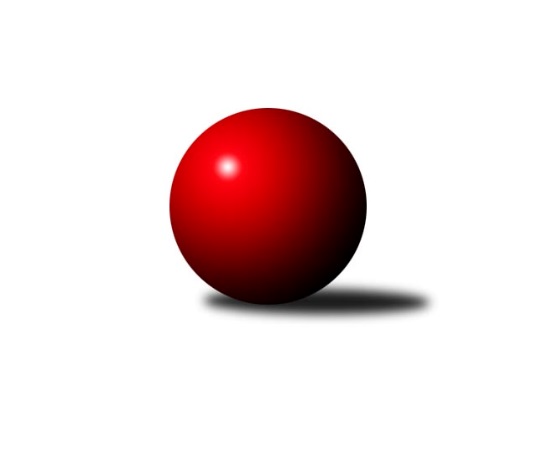 Č.20Ročník 2021/2022	4.3.2022Nejlepšího výkonu v tomto kole: 2507 dosáhlo družstvo: KK Český Krumlov Meziokresní přebor ČB-ČK A 6-ti členné 2021/2022Výsledky 20. kolaSouhrnný přehled výsledků:TJ Spartak Trhové Sviny C	- Kuželky Borovany C	6:2	2287:2244	7.0:5.0	1.3.TJ Nová Ves C	- TJ Sokol Nové Hrady C	1:7	2216:2394	2.0:10.0	2.3.KK Český Krumlov 	- TJ Sokol Nové Hrady B	6:2	2507:2355	9.0:3.0	2.3.TJ Dynamo České Budějovice B	- TJ Sokol Soběnov B	1:7	2222:2396	2.0:10.0	3.3.TJ Loko Č. Budějovice C	- Kuželky Borovany B	4:4	2312:2294	4.0:8.0	3.3.Vltavan Loučovice B	- TJ Spartak Trhové Sviny B	3:5	2310:2350	4.0:8.0	4.3.TJ Sokol Soběnov C	- TJ Nová Ves C	6:2	2408:2318	8.5:3.5	28.2.Tabulka družstev:	1.	TJ Sokol Soběnov C	17	15	0	2	99.0 : 37.0 	126.0 : 78.0 	 2401	30	2.	TJ Sokol Nové Hrady B	19	12	3	4	95.0 : 57.0 	120.5 : 107.5 	 2346	27	3.	TJ Sokol Soběnov B	18	12	2	4	92.0 : 52.0 	129.0 : 87.0 	 2388	26	4.	KK Český Krumlov	18	13	0	5	88.0 : 56.0 	120.0 : 96.0 	 2388	26	5.	Kuželky Borovany B	19	10	2	7	81.0 : 71.0 	121.0 : 107.0 	 2286	22	6.	TJ Spartak Trhové Sviny C	18	7	2	9	70.0 : 74.0 	107.0 : 109.0 	 2273	16	7.	TJ Spartak Trhové Sviny B	18	7	2	9	64.5 : 79.5 	104.0 : 112.0 	 2215	16	8.	TJ Sokol Nové Hrady C	18	7	1	10	70.0 : 74.0 	106.0 : 110.0 	 2324	15	9.	TJ Loko Č. Budějovice C	18	6	3	9	65.0 : 79.0 	103.0 : 113.0 	 2239	15	10.	Kuželky Borovany C	20	6	2	12	65.5 : 94.5 	111.5 : 128.5 	 2193	14	11.	Vltavan Loučovice B	18	6	1	11	59.0 : 85.0 	100.5 : 115.5 	 2255	13	12.	TJ Nová Ves C	18	4	1	13	51.0 : 93.0 	92.0 : 124.0 	 2240	9	13.	TJ Dynamo České Budějovice B	19	4	1	14	52.0 : 100.0 	87.5 : 140.5 	 2197	9Podrobné výsledky kola:	 TJ Spartak Trhové Sviny C	2287	6:2	2244	Kuželky Borovany C	Nikola Kroupová	 	 202 	 192 		394 	 1.5:0.5 	 390 	 	202 	 188		Jan Kouba	Pavel Zeman	 	 191 	 232 		423 	 2:0 	 362 	 	174 	 188		Martina Koubová	Bedřich Kroupa	 	 152 	 153 		305 	 0:2 	 347 	 	172 	 175		Lenka Aldorfová	Jan Štajner	 	 195 	 199 		394 	 0.5:1.5 	 401 	 	202 	 199		Kateřina Dvořáková	Vlastimil Kříha	 	 184 	 171 		355 	 2:0 	 335 	 	170 	 165		Petr Bícha	Gabriela Kroupová	 	 189 	 227 		416 	 1:1 	 409 	 	198 	 211		Jan Kobliharozhodčí: Josef SvobodaNejlepší výkon utkání: 423 - Pavel Zeman	 TJ Nová Ves C	2216	1:7	2394	TJ Sokol Nové Hrady C	Roman Bartoš	 	 188 	 179 		367 	 1:1 	 346 	 	151 	 195		Pavel Kříha	Vladimír Severin	 	 196 	 163 		359 	 0:2 	 427 	 	240 	 187		Tomáš Kříha	Miloš Draxler	 	 166 	 183 		349 	 0:2 	 385 	 	181 	 204		Michal Kanděra	Jan Jackov	 	 190 	 198 		388 	 0:2 	 437 	 	224 	 213		Vojtěch Kříha	Vladimír Vlček	 	 191 	 189 		380 	 0:2 	 418 	 	196 	 222		Petr Hamerník	Josef Fojta	 	 196 	 177 		373 	 1:1 	 381 	 	174 	 207		Tomáš Balkorozhodčí: Václava TesařováNejlepší výkon utkání: 437 - Vojtěch Kříha	 KK Český Krumlov 	2507	6:2	2355	TJ Sokol Nové Hrady B	Jakub Zadák	 	 207 	 209 		416 	 1:1 	 417 	 	221 	 196		Milena Šebestová	Tomáš Vařil	 	 182 	 176 		358 	 0:2 	 404 	 	215 	 189		Blanka Cáplová	Jan Kouba	 	 218 	 226 		444 	 2:0 	 377 	 	179 	 198		Ladislav Růžička	Miloš Moravec	 	 210 	 220 		430 	 2:0 	 343 	 	152 	 191		Karel Kříha	František Ferenčík	 	 217 	 212 		429 	 2:0 	 410 	 	213 	 197		Lukáš Prokeš	Martin Kouba	 	 217 	 213 		430 	 2:0 	 404 	 	213 	 191		Jan Silmbrodrozhodčí:  Vedoucí družstevNejlepší výkon utkání: 444 - Jan Kouba	 TJ Dynamo České Budějovice B	2222	1:7	2396	TJ Sokol Soběnov B	Stanislava Mlezivová	 	 190 	 181 		371 	 0:2 	 386 	 	202 	 184		Patrik Fink	Stanislav Bednařík	 	 180 	 186 		366 	 0:2 	 420 	 	184 	 236		Ondřej Sysel	Tomáš Vašek	 	 168 	 190 		358 	 0:2 	 422 	 	223 	 199		Josef Šedivý	Zdeněk Kratochvíl	 	 173 	 160 		333 	 0:2 	 371 	 	181 	 190		Pavel Čurda	Milena Kümmelová	 	 196 	 198 		394 	 2:0 	 380 	 	189 	 191		Josef Ferenčík	Miroslav Kraus	 	 204 	 196 		400 	 0:2 	 417 	 	211 	 206		Markéta Šedivározhodčí: Tomáš VašekNejlepší výkon utkání: 422 - Josef Šedivý	 TJ Loko Č. Budějovice C	2312	4:4	2294	Kuželky Borovany B	Lucie Klojdová	 	 196 	 190 		386 	 1:1 	 353 	 	155 	 198		Milan Míka	Radim Růžička	 	 176 	 204 		380 	 1:1 	 396 	 	206 	 190		Jiří Malovaný	Tomáš Polánský	 	 210 	 209 		419 	 0:2 	 438 	 	216 	 222		Čestmír Siebenbrunner	Karel Vlášek	 	 200 	 196 		396 	 2:0 	 331 	 	155 	 176		Jiří Tröstl	Martina Tomiová	 	 203 	 190 		393 	 0:2 	 409 	 	217 	 192		Karel Jirkal	Radoslav Hauk	 	 193 	 145 		338 	 0:2 	 367 	 	194 	 173		Jindřich Soukuprozhodčí:  Vedoucí družstevNejlepší výkon utkání: 438 - Čestmír Siebenbrunner	 Vltavan Loučovice B	2310	3:5	2350	TJ Spartak Trhové Sviny B	František Anderle	 	 192 	 175 		367 	 0:2 	 399 	 	196 	 203		Luděk Troup	Jakub Musil	 	 196 	 147 		343 	 0:2 	 416 	 	202 	 214		Marek Kopta	Radim Štubner	 	 215 	 188 		403 	 2:0 	 347 	 	170 	 177		Marek Rojdl	Jan Sztrapek	 	 174 	 223 		397 	 1:1 	 382 	 	185 	 197		Bohuslav Švepeš	Jaroslav Štich	 	 202 	 192 		394 	 0:2 	 411 	 	214 	 197		Bohuslav Švepeš	Vladimír Šereš	 	 222 	 184 		406 	 1:1 	 395 	 	179 	 216		Jiří Švepešrozhodčí:  Vedoucí družstevNejlepší výkon utkání: 416 - Marek Kopta	 TJ Sokol Soběnov C	2408	6:2	2318	TJ Nová Ves C	Olga Čutková	 	 176 	 173 		349 	 1:1 	 373 	 	170 	 203		Roman Bartoš	Lucie Mušková	 	 206 	 208 		414 	 2:0 	 385 	 	188 	 197		Miloš Draxler	Ludmila Čurdová	 	 207 	 223 		430 	 2:0 	 394 	 	185 	 209		Vladimír Vlček	Jitka Grznáriková	 	 209 	 189 		398 	 0:2 	 430 	 	218 	 212		Jan Jackov	Jiřina Krtková	 	 193 	 199 		392 	 2:0 	 357 	 	162 	 195		Vladimír Severin	Jaroslava Kulhanová	 	 211 	 214 		425 	 1.5:0.5 	 379 	 	165 	 214		Josef Fojtarozhodčí: Jaroslava KulhanováNejlepšího výkonu v tomto utkání: 430 kuželek dosáhli: Ludmila Čurdová, Jan JackovPořadí jednotlivců:	jméno hráče	družstvo	celkem	plné	dorážka	chyby	poměr kuž.	Maximum	1.	Vojtěch Kříha 	TJ Sokol Nové Hrady C	423.25	293.5	129.8	6.3	8/8	(472)	2.	Vladimír Vlček 	TJ Nová Ves C	422.16	286.7	135.4	6.0	8/8	(476)	3.	Jaroslava Kulhanová 	TJ Sokol Soběnov C	421.53	289.5	132.0	6.0	7/7	(478)	4.	František Ferenčík 	KK Český Krumlov 	417.85	292.5	125.4	8.2	6/7	(440)	5.	Tomáš Polánský 	TJ Loko Č. Budějovice C	417.16	285.5	131.6	5.6	6/6	(455)	6.	Martina Tomiová 	TJ Loko Č. Budějovice C	416.51	290.6	125.9	7.3	6/6	(465)	7.	Josef Šedivý 	TJ Sokol Soběnov B	416.48	292.0	124.5	5.9	7/7	(469)	8.	Čestmír Siebenbrunner 	Kuželky Borovany B	415.77	284.7	131.0	7.0	7/7	(452)	9.	Lucie Mušková 	TJ Sokol Soběnov C	415.56	281.8	133.8	5.9	7/7	(448)	10.	Michal Silmbrod 	TJ Sokol Nové Hrady B	414.94	288.5	126.4	6.4	8/8	(449)	11.	Martin Kouba 	KK Český Krumlov 	413.31	287.0	126.3	6.6	7/7	(459)	12.	Milena Šebestová 	TJ Sokol Nové Hrady B	410.69	290.2	120.5	8.9	8/8	(474)	13.	Miroslav Kraus 	TJ Dynamo České Budějovice B	408.40	283.0	125.4	9.0	5/7	(453)	14.	Josef Ferenčík 	TJ Sokol Soběnov B	407.43	283.5	123.9	7.3	7/7	(437)	15.	Olga Čutková 	TJ Sokol Soběnov C	405.57	286.3	119.3	8.2	7/7	(452)	16.	Tomáš Balko 	TJ Sokol Nové Hrady C	405.33	284.2	121.2	7.3	6/8	(428)	17.	Tomáš Tichý 	KK Český Krumlov 	403.57	279.7	123.9	7.2	7/7	(444)	18.	Tomáš Kříha 	TJ Sokol Nové Hrady C	402.50	283.8	118.7	8.0	7/8	(464)	19.	Kateřina Dvořáková 	Kuželky Borovany C	402.40	280.7	121.7	9.4	6/7	(432)	20.	Ondřej Sysel 	TJ Sokol Soběnov B	400.53	284.5	116.0	7.8	5/7	(420)	21.	Markéta Šedivá 	TJ Sokol Soběnov B	400.45	274.9	125.6	6.5	7/7	(445)	22.	Libor Tomášek 	TJ Sokol Nové Hrady B	399.53	287.0	112.6	10.5	8/8	(466)	23.	Pavel Čurda 	TJ Sokol Soběnov B	395.39	278.3	117.1	9.4	7/7	(462)	24.	Jan Jackov 	TJ Nová Ves C	395.30	284.7	110.6	8.6	8/8	(430)	25.	Ludmila Čurdová 	TJ Sokol Soběnov C	395.09	280.9	114.2	9.9	6/7	(477)	26.	Bohuslav Švepeš 	TJ Spartak Trhové Sviny B	394.89	275.1	119.8	9.3	7/7	(452)	27.	Tomáš Tichý  ml.	KK Český Krumlov 	393.95	275.5	118.5	10.4	6/7	(431)	28.	Jitka Grznáriková 	TJ Sokol Soběnov C	393.48	278.5	114.9	8.9	5/7	(442)	29.	Romana Kříhová 	TJ Sokol Nové Hrady C	393.27	275.4	117.8	10.5	7/8	(450)	30.	Milan Šedivý  ml.	TJ Sokol Soběnov B	392.87	283.2	109.7	11.3	6/7	(472)	31.	František Anderle 	Vltavan Loučovice B	391.68	276.6	115.1	12.0	5/7	(450)	32.	Jan Štajner 	TJ Spartak Trhové Sviny C	390.21	275.9	114.4	10.8	7/8	(437)	33.	Radim Štubner 	Vltavan Loučovice B	389.53	271.9	117.6	8.4	5/7	(442)	34.	Jindřich Soukup 	Kuželky Borovany B	389.44	278.4	111.0	7.5	6/7	(422)	35.	Jan Silmbrod 	TJ Sokol Nové Hrady B	389.28	276.4	112.9	10.0	8/8	(453)	36.	Adéla Sýkorová 	TJ Loko Č. Budějovice C	389.28	276.5	112.8	10.7	6/6	(412)	37.	Jiřina Krtková 	TJ Sokol Soběnov C	389.21	276.0	113.2	10.7	5/7	(427)	38.	Miloš Moravec 	KK Český Krumlov 	388.87	280.8	108.0	11.7	6/7	(430)	39.	Jan Sztrapek 	Vltavan Loučovice B	388.52	272.1	116.4	10.2	7/7	(431)	40.	Jan Kouba 	Kuželky Borovany C	387.83	273.5	114.3	9.7	7/7	(448)	41.	Petr Hamerník 	TJ Sokol Nové Hrady C	387.36	272.9	114.5	9.5	8/8	(463)	42.	Nikola Kroupová 	TJ Spartak Trhové Sviny C	386.23	279.1	107.1	13.0	7/8	(430)	43.	Vlastimil Kříha 	TJ Spartak Trhové Sviny C	384.07	267.2	116.9	9.6	6/8	(411)	44.	Jakub Matulík 	Vltavan Loučovice B	383.00	277.2	105.8	12.0	5/7	(429)	45.	Jiří Tröstl 	Kuželky Borovany B	382.83	271.9	110.9	10.9	7/7	(455)	46.	Gabriela Kroupová 	TJ Spartak Trhové Sviny C	382.71	269.0	113.7	9.3	8/8	(459)	47.	Alice Loulová 	TJ Sokol Soběnov C	382.29	272.8	109.5	10.8	7/7	(419)	48.	Milena Kümmelová 	TJ Dynamo České Budějovice B	381.72	271.0	110.7	12.2	5/7	(417)	49.	Tomáš Vařil 	KK Český Krumlov 	380.31	270.7	109.6	11.5	6/7	(435)	50.	Zuzana Koptová 	TJ Spartak Trhové Sviny C	379.84	275.8	104.0	10.3	8/8	(406)	51.	Vladimír Šereš 	Vltavan Loučovice B	378.82	265.4	113.4	8.7	7/7	(435)	52.	Aleš Císař 	TJ Spartak Trhové Sviny C	378.72	277.3	101.4	14.3	6/8	(421)	53.	Jiří Švepeš 	TJ Spartak Trhové Sviny B	376.96	270.9	106.1	10.9	7/7	(425)	54.	Marek Rojdl 	TJ Spartak Trhové Sviny B	376.64	275.5	101.1	12.8	7/7	(418)	55.	Marek Kopta 	TJ Spartak Trhové Sviny B	374.21	271.5	102.8	13.2	7/7	(416)	56.	Miloš Draxler 	TJ Nová Ves C	373.38	270.4	102.9	11.0	8/8	(411)	57.	Martina Koubová 	Kuželky Borovany C	372.58	262.2	110.3	10.7	7/7	(411)	58.	Tomáš Švepeš 	TJ Spartak Trhové Sviny B	371.83	264.1	107.8	10.8	7/7	(418)	59.	Ludvík Sojka 	Vltavan Loučovice B	370.07	275.2	94.9	15.0	7/7	(440)	60.	Patrik Fink 	TJ Sokol Soběnov B	370.01	261.1	109.0	11.7	7/7	(437)	61.	Stanislav Bednařík 	TJ Dynamo České Budějovice B	367.79	262.1	105.7	13.1	7/7	(421)	62.	Stanislava Mlezivová 	TJ Dynamo České Budějovice B	367.79	266.6	101.2	11.9	7/7	(424)	63.	Lucie Klojdová 	TJ Loko Č. Budějovice C	361.81	259.3	102.5	12.6	6/6	(411)	64.	Tomáš Vašek 	TJ Dynamo České Budějovice B	361.64	258.8	102.8	12.6	7/7	(437)	65.	Karel Kříha 	TJ Sokol Nové Hrady B	360.47	268.1	92.4	14.9	8/8	(407)	66.	Jiří Janoch 	Kuželky Borovany B	359.32	256.3	103.0	12.1	5/7	(388)	67.	Michal Kanděra 	TJ Sokol Nové Hrady C	358.54	259.3	99.3	13.3	7/8	(419)	68.	Radim Růžička 	TJ Loko Č. Budějovice C	357.78	266.1	91.7	17.5	5/6	(399)	69.	Roman Bartoš 	TJ Nová Ves C	355.00	259.3	95.7	16.6	8/8	(401)	70.	Věra Jeseničová 	TJ Nová Ves C	351.51	260.9	90.6	14.9	7/8	(399)	71.	Petra Šebestíková 	TJ Dynamo České Budějovice B	348.48	245.0	103.5	11.2	5/7	(380)	72.	David Šebestík 	TJ Dynamo České Budějovice B	347.08	258.7	88.3	17.0	5/7	(383)	73.	Václava Tesařová 	TJ Nová Ves C	346.98	254.6	92.4	18.0	7/8	(379)	74.	Vladimíra Bicerová 	Kuželky Borovany C	345.48	257.2	88.3	18.2	5/7	(378)	75.	Jakub Musil 	Vltavan Loučovice B	344.00	251.2	92.8	14.6	5/7	(364)	76.	Bedřich Kroupa 	TJ Spartak Trhové Sviny C	343.13	252.6	90.5	14.8	6/8	(376)	77.	Petr Bícha 	Kuželky Borovany C	342.47	253.0	89.5	14.0	5/7	(416)	78.	Luděk Troup 	TJ Spartak Trhové Sviny B	327.93	239.6	88.3	10.6	7/7	(403)	79.	Zdeněk Kratochvíl 	TJ Dynamo České Budějovice B	325.53	230.9	94.6	14.8	5/7	(360)	80.	Miroslav Bicera 	Kuželky Borovany C	315.80	232.5	83.4	20.0	5/7	(404)		Jan Kouba 	KK Český Krumlov 	445.86	304.9	141.0	5.7	1/7	(483)		Karel Jirkal 	Kuželky Borovany B	428.81	292.3	136.6	2.3	4/7	(464)		Tomáš Suchánek 	Vltavan Loučovice B	420.83	286.3	134.5	6.7	3/7	(451)		Jan Kobliha 	Kuželky Borovany C	414.25	298.3	116.0	7.8	4/7	(444)		Karel Vlášek 	TJ Loko Č. Budějovice C	411.27	286.5	124.7	10.5	3/6	(425)		Pavel Zeman 	TJ Spartak Trhové Sviny C	411.17	287.2	124.0	7.7	3/8	(423)		Jiří Bláha 	TJ Loko Č. Budějovice C	405.00	280.2	124.8	6.8	3/6	(420)		René Gondek 	Vltavan Loučovice B	404.00	279.0	125.0	9.0	1/7	(405)		Vojtěch Frdlík 	Kuželky Borovany B	393.00	258.0	135.0	9.0	1/7	(393)		Nela Koptová 	TJ Spartak Trhové Sviny B	391.67	277.3	114.3	7.8	3/7	(427)		Jakub Zadák 	KK Český Krumlov 	391.44	277.3	114.1	9.0	4/7	(439)		Lukáš Prokeš 	TJ Sokol Nové Hrady B	388.70	276.6	112.1	11.0	5/8	(421)		Kristýna Nováková 	TJ Dynamo České Budějovice B	388.33	271.7	116.7	9.0	3/7	(421)		Bohuslav Švepeš 	TJ Spartak Trhové Sviny B	386.50	281.3	105.2	12.7	3/7	(399)		Jiří Malovaný 	Kuželky Borovany B	382.75	264.5	118.3	9.2	4/7	(396)		Pavel Hron 	Vltavan Loučovice B	381.00	266.0	115.0	13.0	1/7	(381)		Ladislav Růžička 	TJ Sokol Nové Hrady B	377.53	264.8	112.7	9.0	5/8	(436)		Jiří Čermák 	KK Český Krumlov 	377.00	274.5	102.5	14.5	4/7	(449)		Milan Míka 	Kuželky Borovany B	376.33	272.3	104.0	13.3	3/7	(411)		Štěpán Silmbrod 	TJ Sokol Nové Hrady B	372.25	272.9	99.4	12.1	2/8	(418)		Blanka Cáplová 	TJ Sokol Nové Hrady B	369.50	267.5	102.0	11.9	4/8	(404)		Daniel Krejčí 	Kuželky Borovany B	368.67	279.0	89.7	13.8	2/7	(418)		Antonín Gažák 	TJ Sokol Nové Hrady C	368.25	270.0	98.3	13.2	3/8	(414)		Petr Šedivý 	TJ Sokol Soběnov B	365.00	259.0	106.0	12.5	1/7	(366)		Lenka Wajdová 	TJ Sokol Nové Hrady B	362.00	258.0	104.0	11.0	1/8	(362)		Václav Tröstl 	Kuželky Borovany C	359.90	261.9	98.0	13.3	1/7	(382)		Vladimír Severin 	TJ Nová Ves C	358.00	263.5	94.5	16.0	2/8	(359)		Josef Fojta 	TJ Nová Ves C	355.22	260.3	94.9	14.6	5/8	(412)		Josef Malík 	Kuželky Borovany B	355.10	256.1	99.0	14.8	2/7	(388)		Štěpán Rehák 	TJ Sokol Nové Hrady B	354.00	265.0	89.0	12.0	1/8	(354)		Jaroslav Štich 	Vltavan Loučovice B	353.50	256.8	96.8	15.4	3/7	(398)		František Stodolovský 	Kuželky Borovany B	350.27	256.5	93.7	15.0	3/7	(378)		Petr Dvořák 	Kuželky Borovany C	349.25	255.3	94.0	15.4	3/7	(407)		Petr Procházka 	Vltavan Loučovice B	346.00	255.7	90.3	15.7	3/7	(396)		Václav Klojda  st.	TJ Loko Č. Budějovice C	343.50	261.5	82.0	18.0	2/6	(369)		Jan Stodolovský 	TJ Spartak Trhové Sviny B	343.00	246.0	97.0	19.0	1/7	(343)		Lenka Aldorfová 	Kuželky Borovany C	341.10	254.0	87.1	17.9	3/7	(389)		Josef Špulka 	Kuželky Borovany B	340.50	239.0	101.5	15.5	2/7	(360)		Jaroslava Frdlíková 	Kuželky Borovany B	339.75	248.5	91.3	13.5	2/7	(380)		Karel Beleš 	Kuželky Borovany B	338.00	249.0	89.0	12.0	1/7	(338)		Dominik Smoleň 	TJ Sokol Soběnov B	337.50	255.0	82.5	17.5	1/7	(353)		Pavel Kříha 	TJ Sokol Nové Hrady C	335.62	249.6	86.0	16.9	5/8	(396)		Jan Votruba 	TJ Spartak Trhové Sviny B	334.67	236.7	98.0	14.3	3/7	(357)		Radoslav Hauk 	TJ Loko Č. Budějovice C	333.93	239.6	94.3	14.5	3/6	(376)		Martin Klíma 	TJ Spartak Trhové Sviny C	320.00	263.0	57.0	26.0	1/8	(320)		Jan Kříha 	TJ Sokol Nové Hrady C	291.50	225.5	66.0	11.5	1/8	(308)		Jan Ondřich 	TJ Loko Č. Budějovice C	284.50	216.0	68.5	20.5	2/6	(289)		Jiří Mráz 	TJ Loko Č. Budějovice C	264.33	197.7	66.7	26.3	3/6	(292)		Tomáš Tomi 	TJ Loko Č. Budějovice C	262.50	186.5	76.0	26.0	2/6	(266)Sportovně technické informace:Starty náhradníků:registrační číslo	jméno a příjmení 	datum startu 	družstvo	číslo startu25087	Miloš Draxler	02.03.2022	TJ Nová Ves C	6x10841	Lukáš Prokeš	02.03.2022	TJ Sokol Nové Hrady B	3x24955	Tomáš Balko	02.03.2022	TJ Sokol Nové Hrady C	5x10570	Blanka Růžičková	02.03.2022	TJ Sokol Nové Hrady B	3x
Hráči dopsaní na soupisku:registrační číslo	jméno a příjmení 	datum startu 	družstvo	26160	Vladimír Severin	28.02.2022	TJ Nová Ves C	22256	Tomáš Kříha	02.03.2022	TJ Sokol Nové Hrady C	Program dalšího kola:21. kolo7.3.2022	po	17:00	TJ Sokol Soběnov C - Kuželky Borovany C	8.3.2022	út	17:00	TJ Spartak Trhové Sviny B - TJ Loko Č. Budějovice C	9.3.2022	st	17:00	TJ Sokol Soběnov B - Vltavan Loučovice B	9.3.2022	st	17:00	TJ Nová Ves C - Kuželky Borovany B	10.3.2022	čt	17:00	TJ Sokol Nové Hrady B - TJ Spartak Trhové Sviny C				TJ Dynamo České Budějovice B - -- volný los --	10.3.2022	čt	19:30	TJ Sokol Nové Hrady C - KK Český Krumlov 	Nejlepší šestka kola - absolutněNejlepší šestka kola - absolutněNejlepší šestka kola - absolutněNejlepší šestka kola - absolutněNejlepší šestka kola - dle průměru kuželenNejlepší šestka kola - dle průměru kuželenNejlepší šestka kola - dle průměru kuželenNejlepší šestka kola - dle průměru kuželenNejlepší šestka kola - dle průměru kuželenPočetJménoNázev týmuVýkonPočetJménoNázev týmuPrůměr (%)Výkon4xJan KoubaČ.Krumlov B4445xJosef ŠedivýSoběnov B116.684225xČestmír SiebenbrunnerBorovany B4381xOndřej SyselSoběnov B116.124208xVojtěch KříhaN.Hrady C4372xMarkéta ŠediváSoběnov B115.34176xMartin KoubaČ.Krumlov B4307xČestmír SiebenbrunnerBorovany B115.194381xMiloš MoravecČ.Krumlov B4308xVojtěch KříhaN.Hrady C112.744375xFrantišek FerenčíkČ.Krumlov B4291xPavel ZemanSp. T.Sviny C110.73423